待售外交车辆（来自波兰共和国总领事馆）梅赛德斯 威霆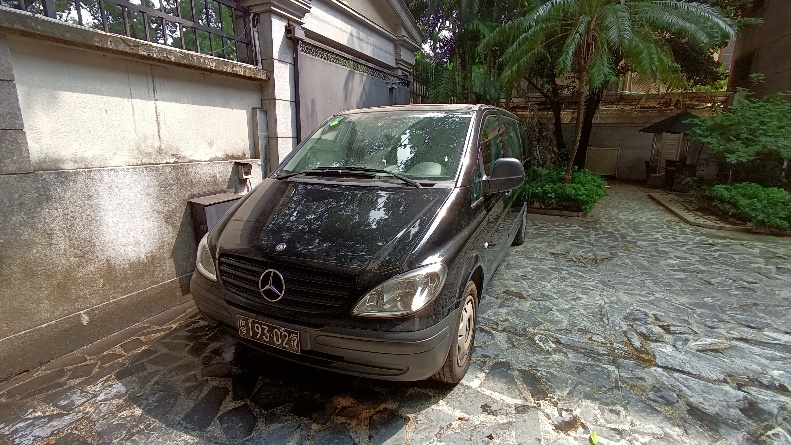 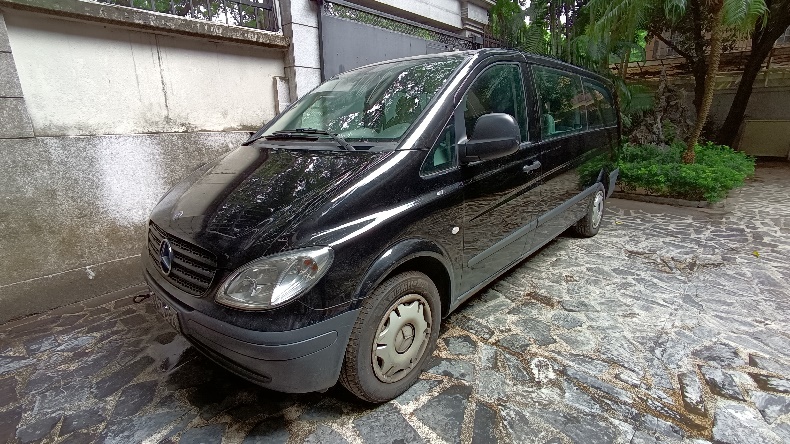 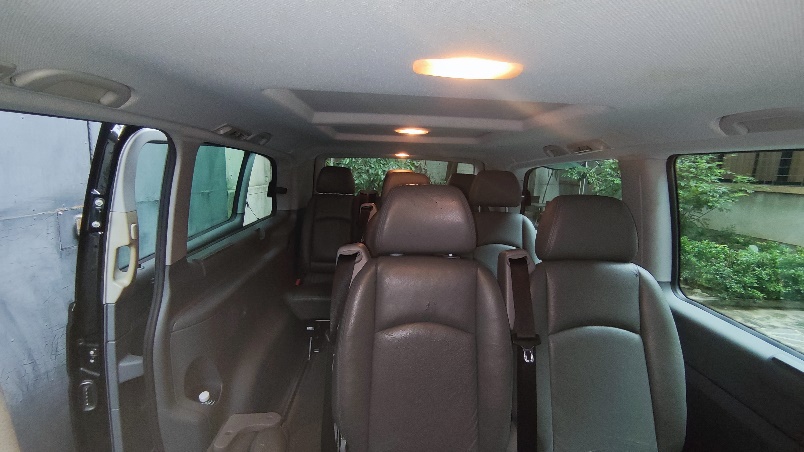 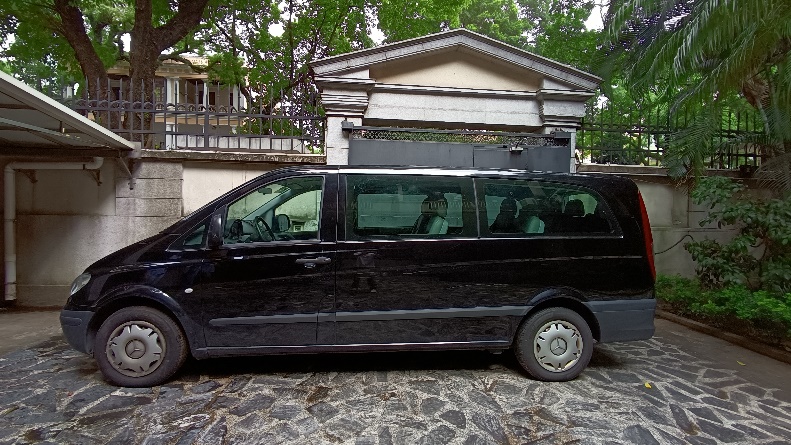 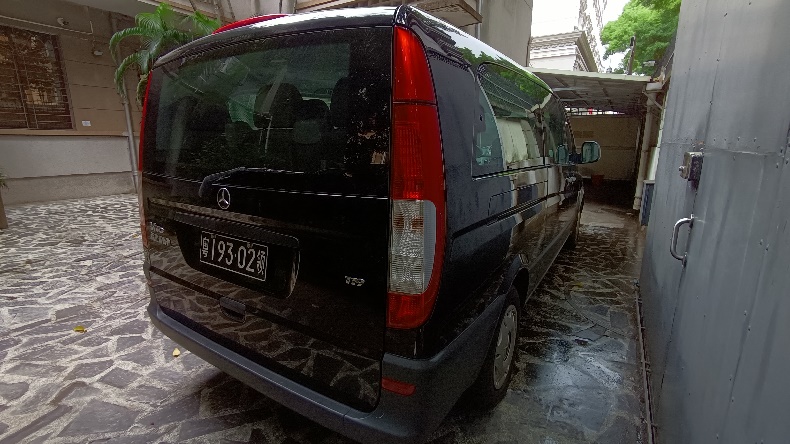 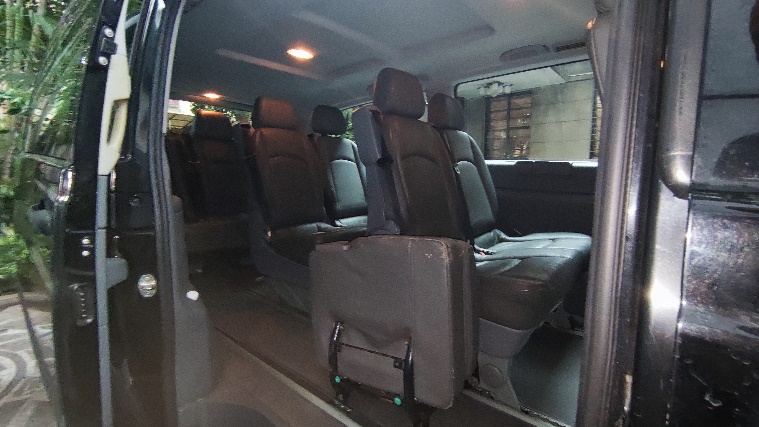 -出厂年份：2011年-里程：104 767公里-发动机：2496 cm³-变速箱：自动-颜色：黑色                          起价：22000.00元 人民币如果您对此车感兴趣，请联系我们！电子邮件：kanton.kg.sekretariat@msz.gov.pl